2020 Customer Loyalty SurveyReq-14Screen 1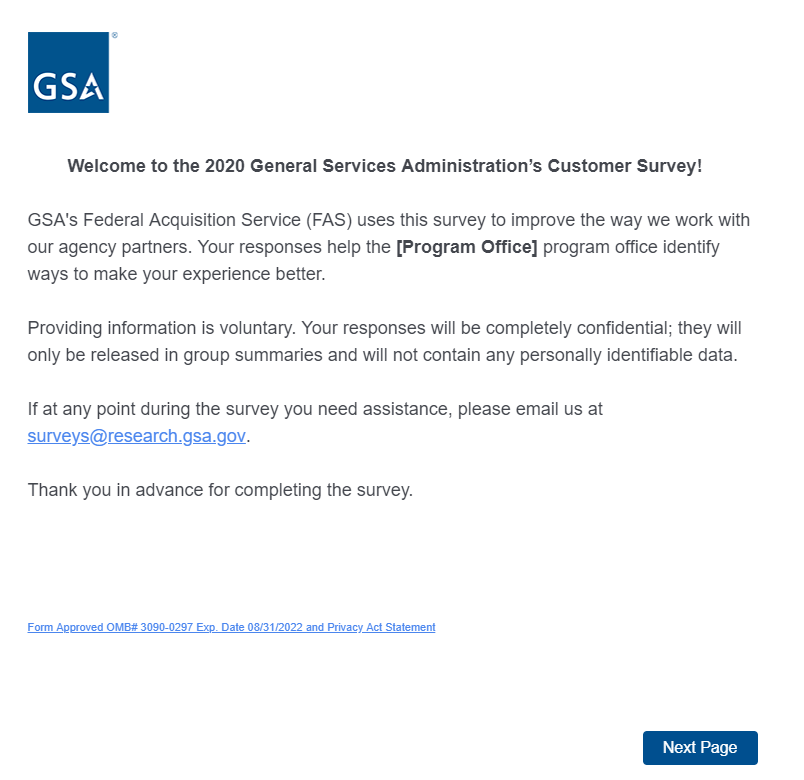 Link at the bottom of above page goes to a pdf displaying the PRA statement and a GSA Privacy Act Statement. See next page for screenshot.Screen 1, continuedScreenshot of pdf linked from bottom of first page: 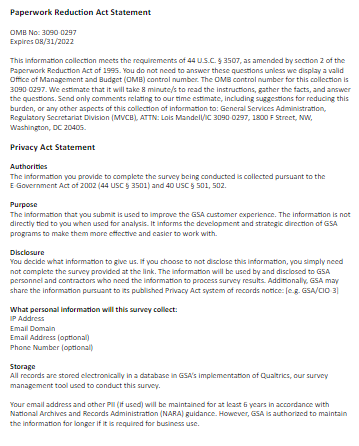 Screen 2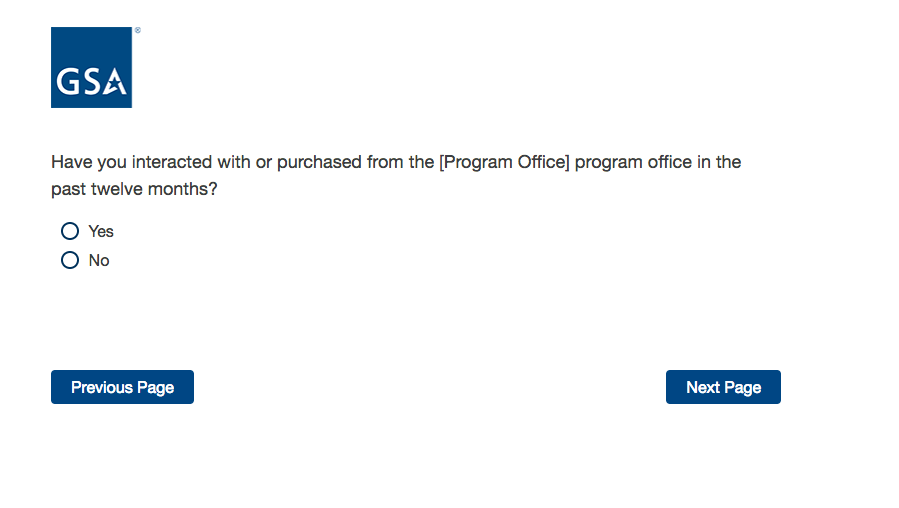 If No, then display Screen 3.If Yes, skip to Screen 5.Screen 3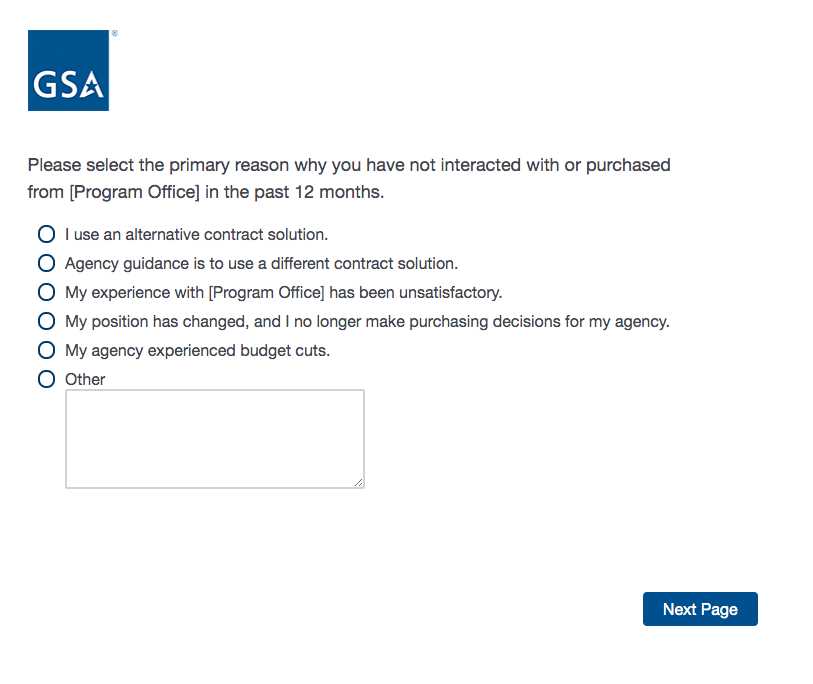 Screen 4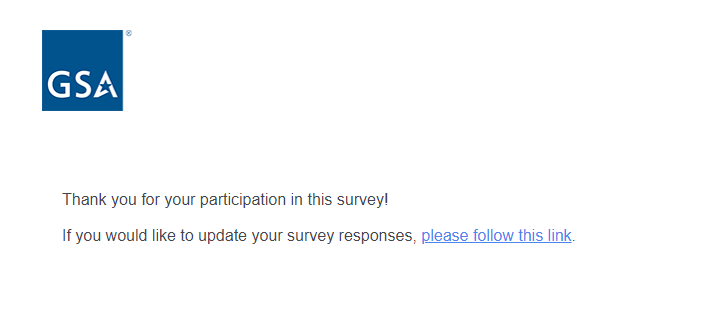 Exit survey (for respondents who select “No” on Screen 2).Screen 5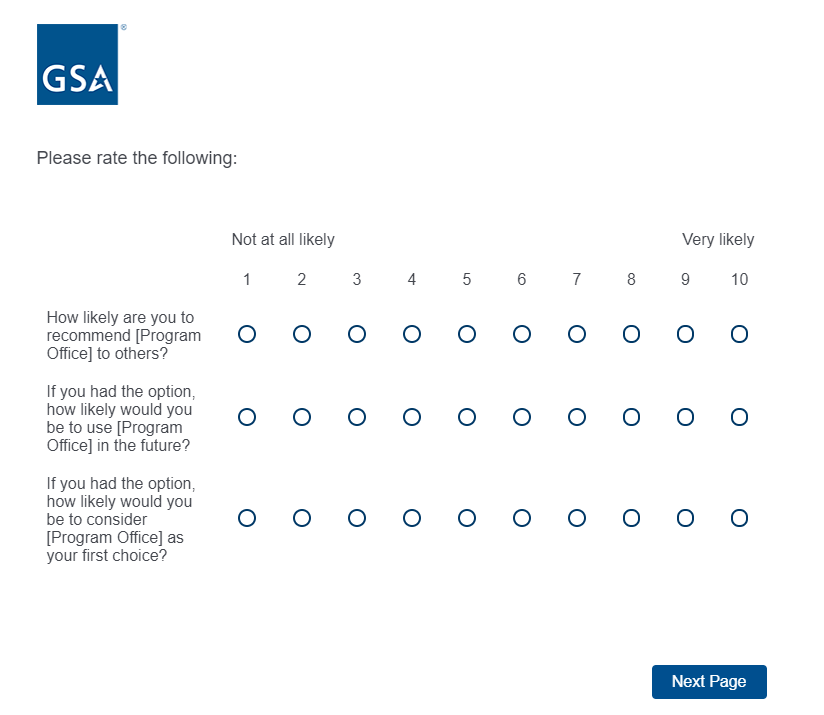 Screen 6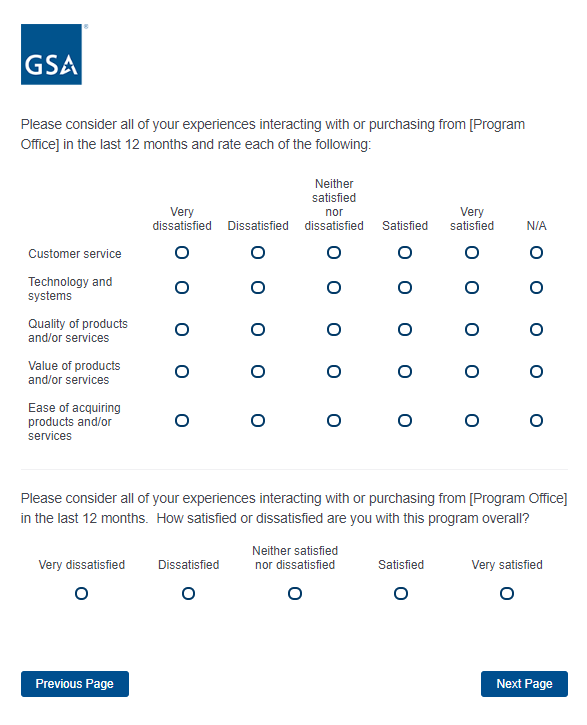 If “How satisfied or dissatisfied are you with this program?” = Very Dissatisfied, Dissatisfied, or Neither satisfied nor dissatisfied, move to Screen 7a.If “How satisfied or dissatisfied are you with this program?” = Satisfied, skip to Screen 7b.If “How satisfied or dissatisfied are you with this program?” = Very Satisfied, skip to Screen 7c.Screen 7aDisplay if “How satisfied or dissatisfied are you with this program?” = 1, 2, 3, 4, 5, or 6.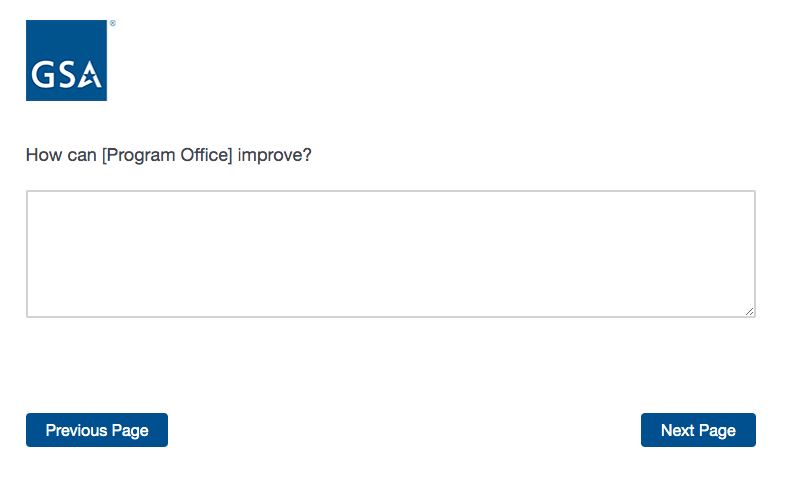 If Program Office = U.S. Web Design System, skip to Screen 8.If Program Office = GSA Information Technology Category, skip to Screen 9.If Program Office = GSA Personal Property Management, skip to Screen 10.If Program Office = GSA 4PL Retail Store (ServMart), skip to Screen 14.If Program Office = GSA Global Supply, skip to Screen 18.If Program Office = Data.gov, skip to Screen 24.If Program Office = GSA SmartPay, skip to Screen 25.If Program Office = DigitalGov, skip to Screen 28.Screen 7bDisplay if “How satisfied or dissatisfied are you with this program?” = 7 or 8.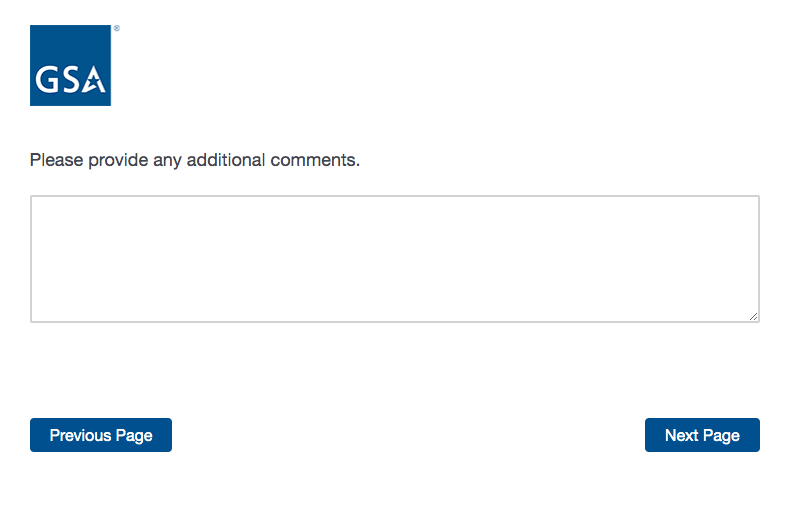 If Program Office = U.S. Web Design System, skip to Screen 8.If Program Office = GSA Information Technology Category, skip to Screen 9.If Program Office = GSA Personal Property Management, skip to Screen 10.If Program Office = GSA 4PL Retail Store (ServMart), skip to Screen 14.If Program Office = GSA Global Supply, skip to Screen 18.If Program Office = Data.gov, skip to Screen 24.If Program Office = GSA SmartPay, skip to Screen 25.If Program Office = DigitalGov, skip to Screen 28.Screen 7cDisplay if “How satisfied or dissatisfied are you with this program?” = 9 or 10.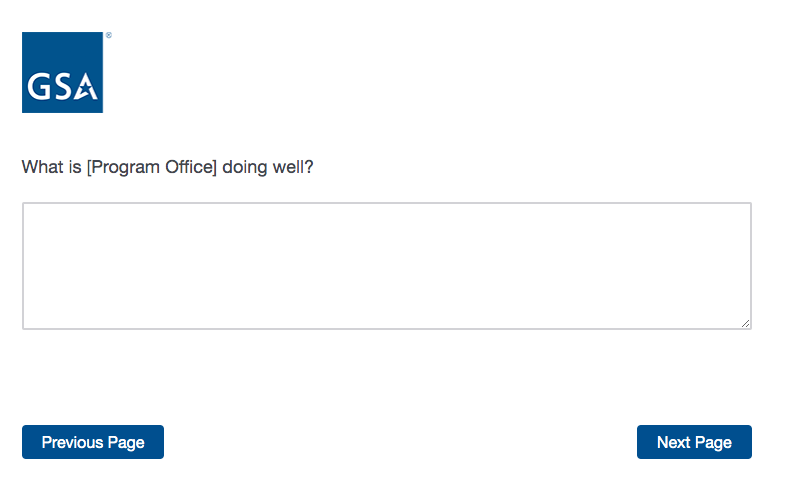 If Program Office = U.S. Web Design System, skip to Screen 8.If Program Office = GSA Information Technology Category, skip to Screen 9.If Program Office = GSA Personal Property Management, skip to Screen 10.If Program Office = GSA 4PL Retail Store (ServMart), skip to Screen 14.If Program Office = GSA Global Supply, skip to Screen 18.If Program Office = Data.gov, skip to Screen 24.If Program Office = GSA SmartPay, skip to Screen 25.If Program Office = DigitalGov, skip to Screen 28.Screen 8Display if Program = U.S. Web Design System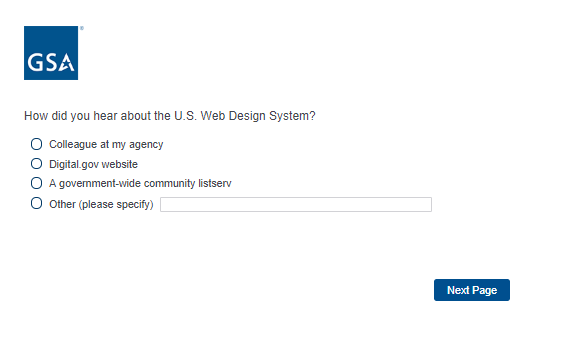 Proceed to Screen 31.Screen 9Display if Program Office = GSA Information Technology Category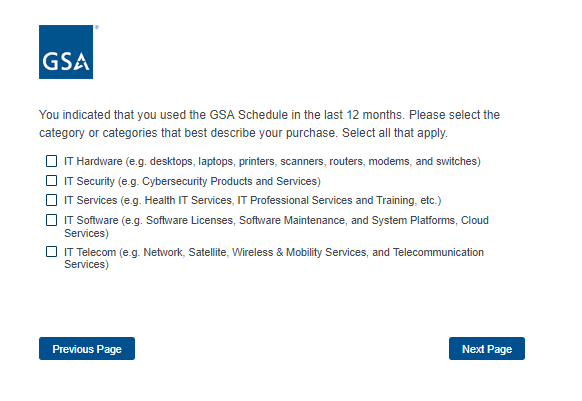 Proceed to Screen 31.Screen 10Display if Program Office = GSA Personal Property Management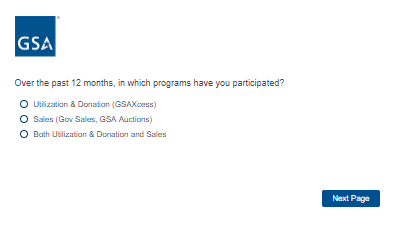 Screen 11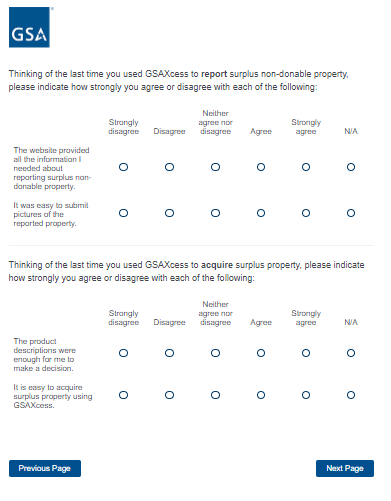 Screen 12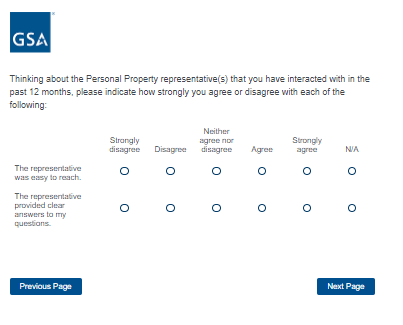 Screen 13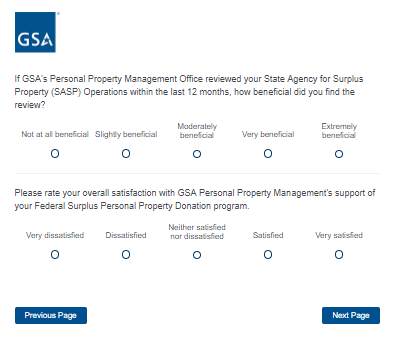 Proceed to Screen 31.Screen 14Display if Program = GSA 4PL Retail Store (ServMart)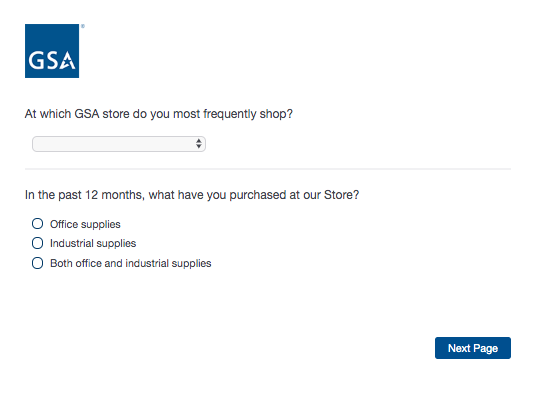 If “In the past 12 months, what have you purchased at our Store” = Office supplies, move to Screen 15a.If “In the past 12 months, what have you purchased at our Store” = Industrial supplies, skip to Screen 15b.If “In the past 12 months, what have you purchased at our Store” = Both office and industrial supplies, skip to Screen 15c. Screen 15aDisplay if “In the past 12 months, what have you purchased at our Store” = Office supplies.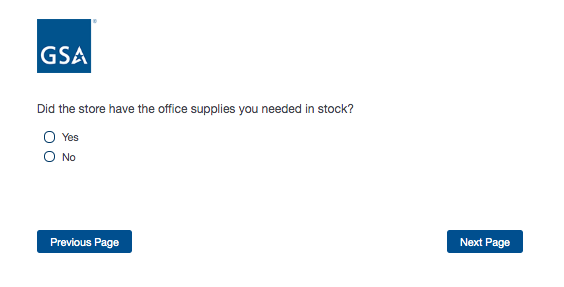 Proceed to Screen 16.Screen 15bDisplay if “In the past 12 months, what have you purchased at our Store” = Industrial supplies.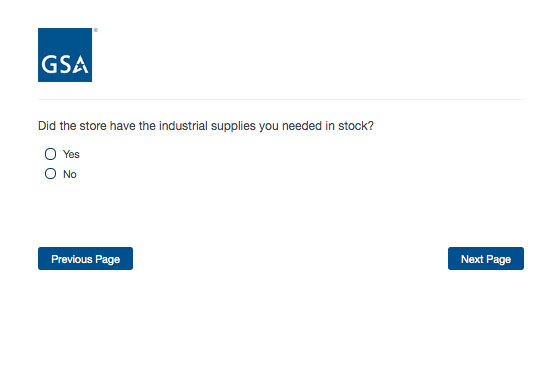 Proceed to Screen 16.Screen 15cDisplay if “In the past 12 months, what have you purchased at our Store” = Both office and industrial supplies. 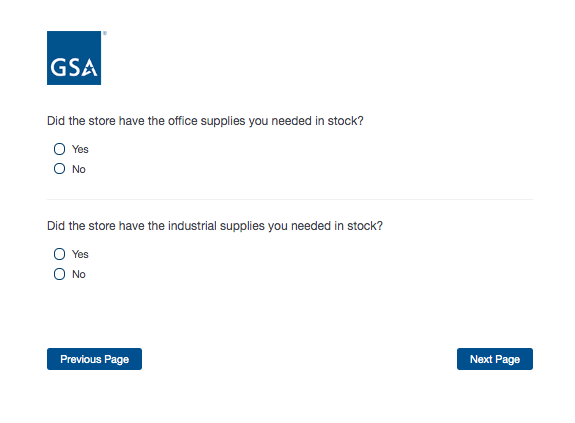 Proceed to Screen 16.Screen 16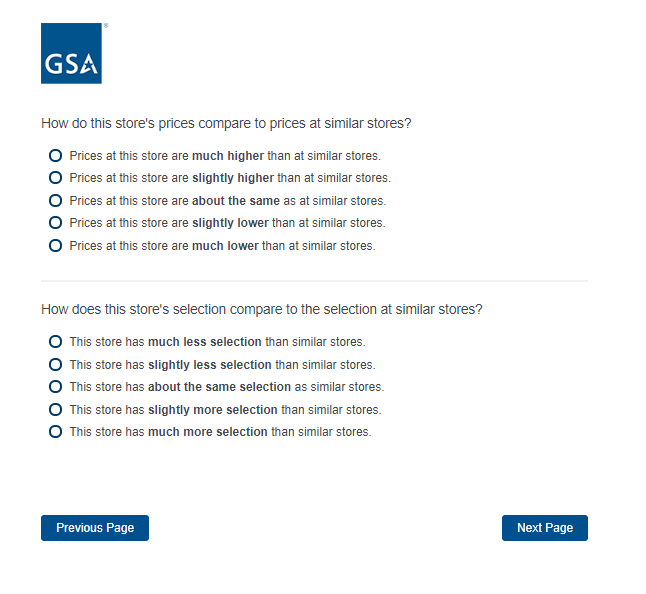 Screen 17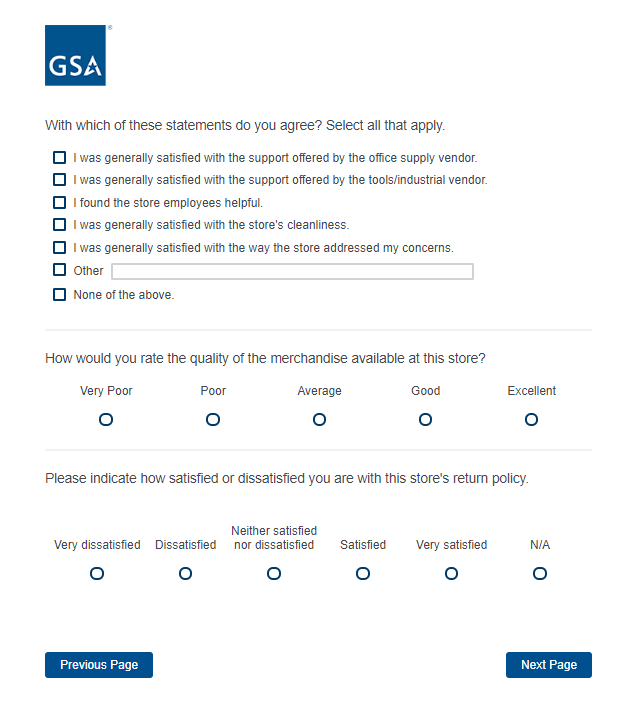 Proceed to Screen 31.Screen 18Display if Program Office = GSA Global Supply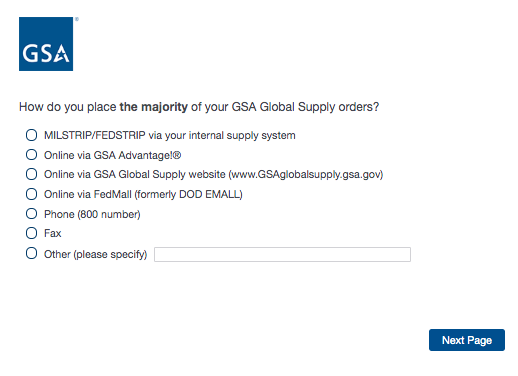 If “How do you place the majority of your GSA Global Supply orders?” = MILSTRIP/FEDSTRIP, display additional question 19a.If “How do you place the majority of your GSA Global Supply orders?” = Online via GSA Advantage or Online via GSA Global Supply website, display additional question 19b.If “How do you place the majority of your GSA Global Supply orders?” = Online via FedMall, display additional question 19c.If “How do you place the majority of your GSA Global Supply orders?” = Phone (800 number), display additional question 19d.Screen 19aDisplay if “How do you place the majority of your GSA Global Supply orders?” = MILSTRIP/FEDSTRIP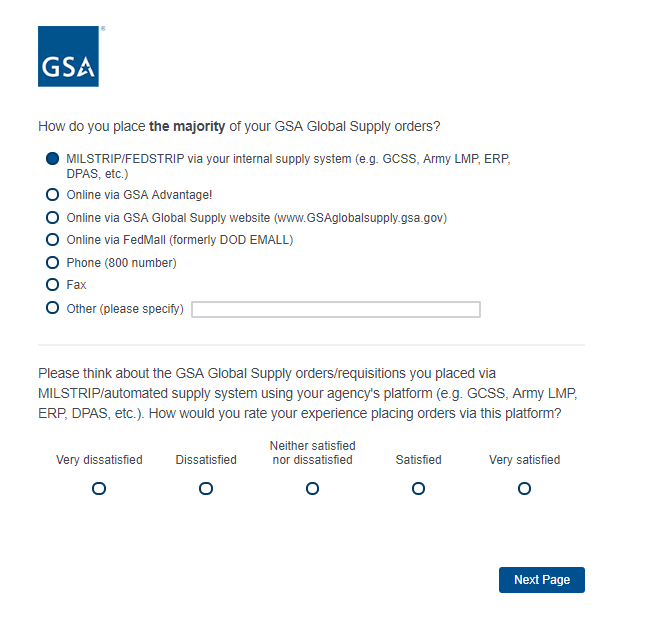 Proceed to Screen 31.Screen 19bDisplay if “How do you place the majority of your GSA Global Supply orders?” = Online via GSA Advantage or Online via GSA Global Supply website 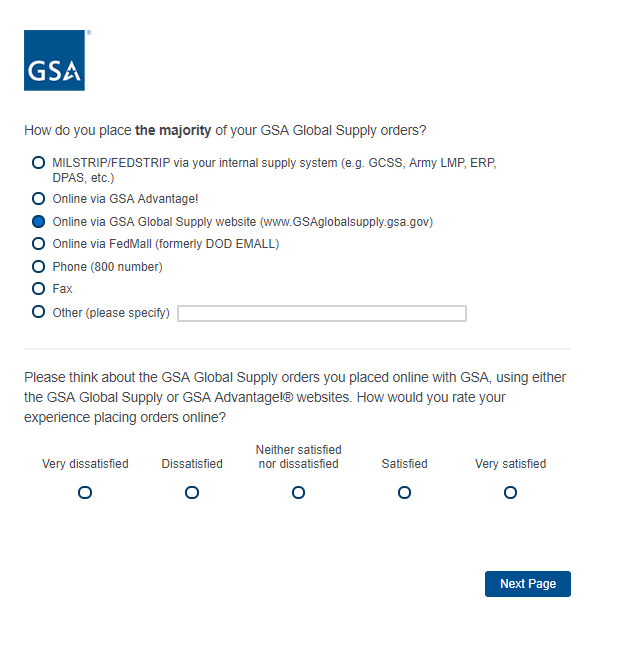 Proceed to Screen 20. Screen 19cDisplay if “How do you place the majority of your GSA Global Supply orders?” = Online via FedMall 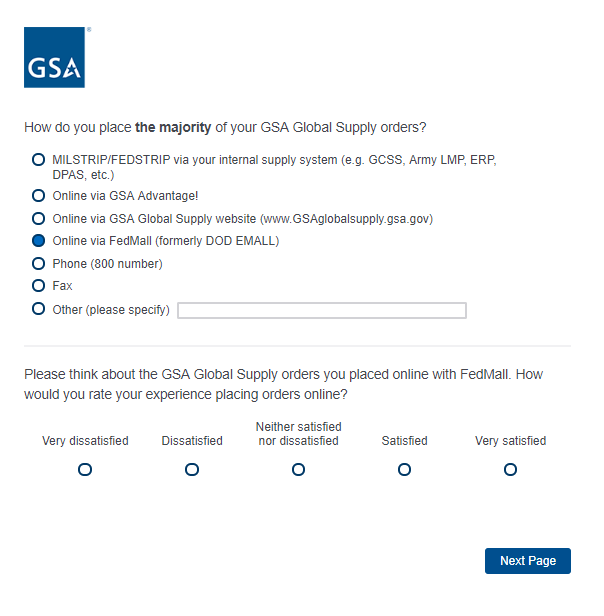 Proceed to Screen 20.Screen 19dDisplay if “How do you place the majority of your GSA Global Supply orders?” = Phone (800 number)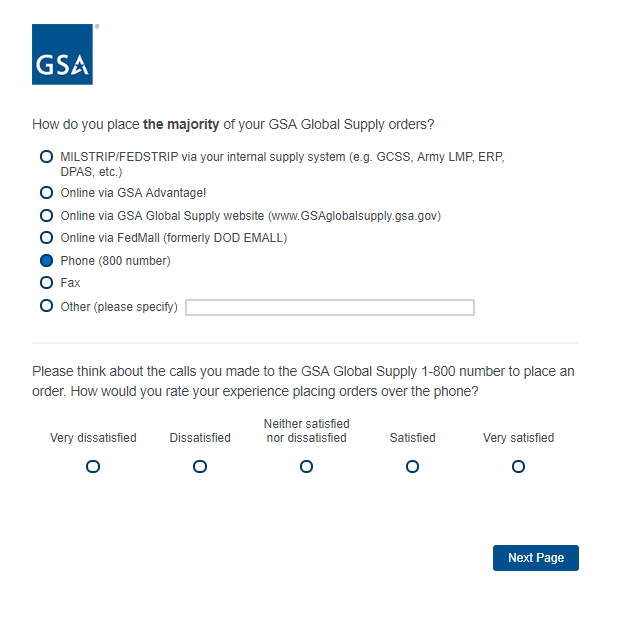 Proceed to Screen 20.Screen 20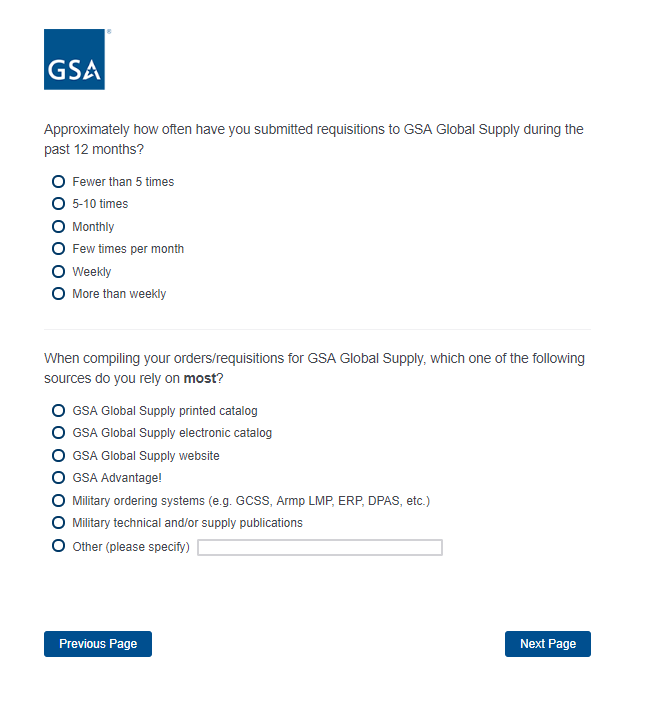 If “When compiling your orders, which of the following sources do you rely on most?” = GSA Global Supply printed catalog, display additional question on Screen 21a.If “When compiling your orders, which of the following sources do you rely on most?” = GSA Global Supply electronic catalog, display additional question on Screen 21b.Screen 21aDisplay if “When compiling your orders, which of the following sources do you rely on most?” = GSA Global Supply printed catalog 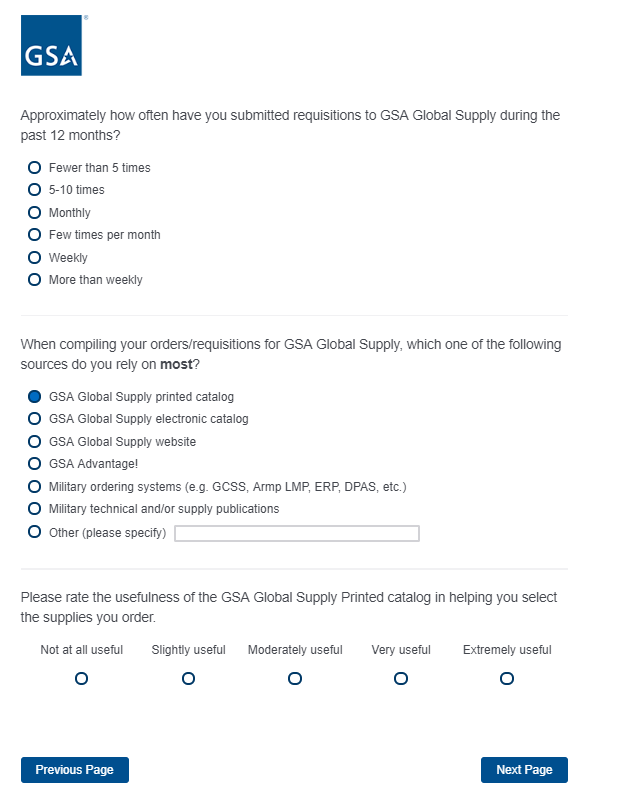 Proceed to Screen 22.Screen 21bDisplay if “When compiling your orders, which of the following sources do you rely on most?” = GSA Global Supply electronic catalog 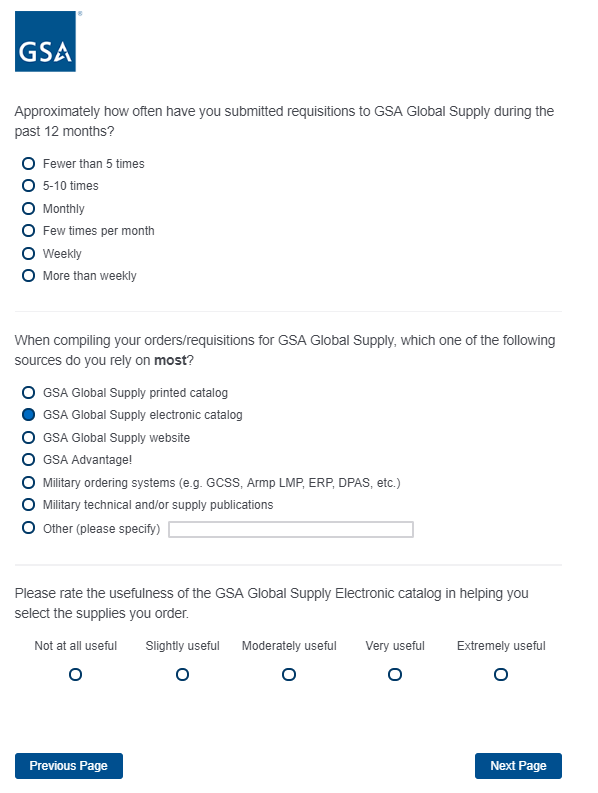 Proceed to Screen 22.Screen 22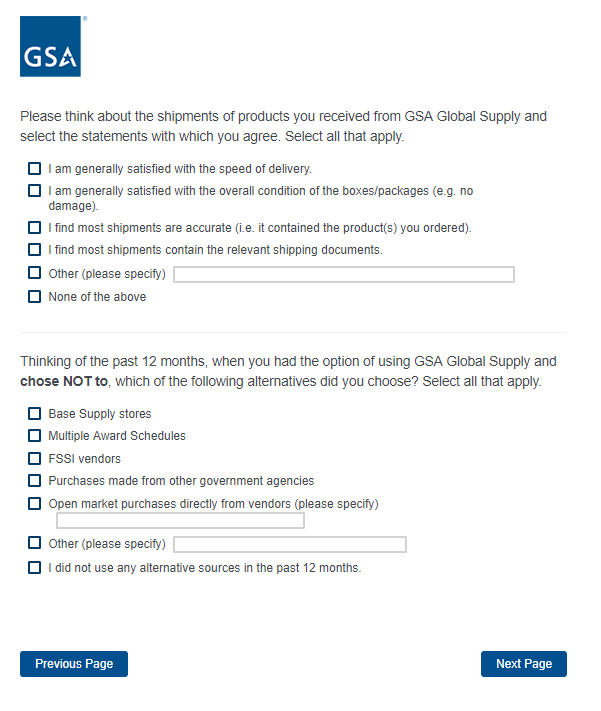 If “I did not use any alternative sources in the past 12 months” is selected, move to Screen 23, but do not display “Why did you choose to use the alternative supply source rather than GSA Global Supply?” For all other response options, move to Screen 23.Screen 23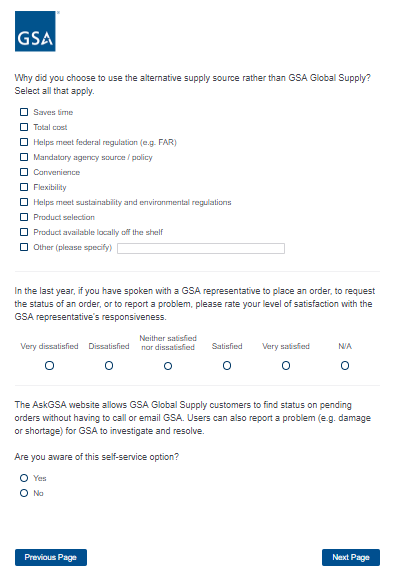 Proceed to Screen 31.Screen 24Display if Program Office = Data.gov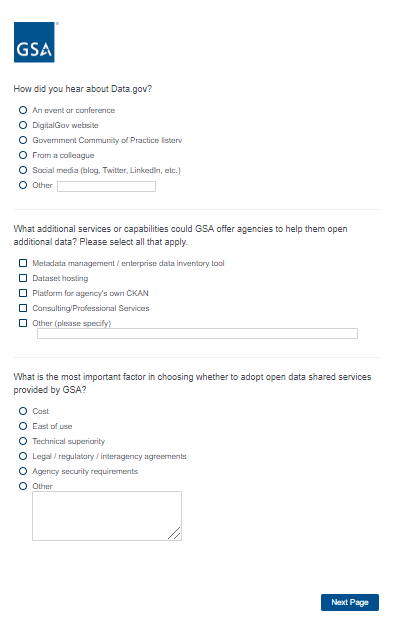 Proceed to Screen 31.Screen 25Display if Program Office = GSA SmartPay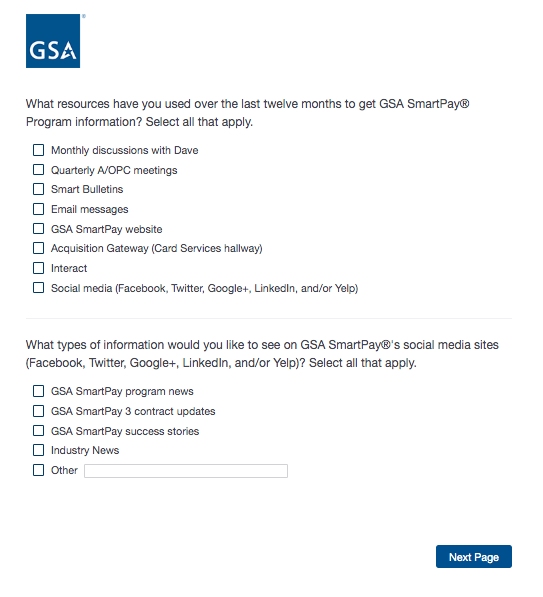 Screen 26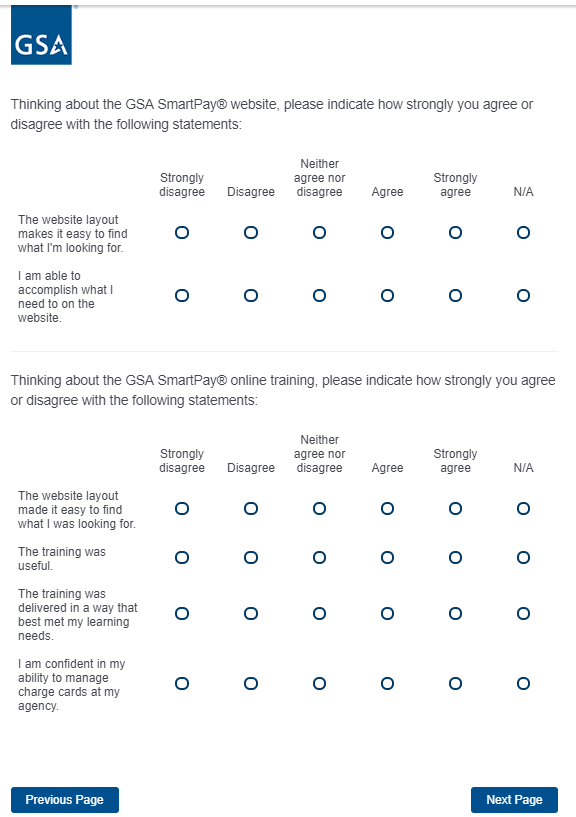 Screen 27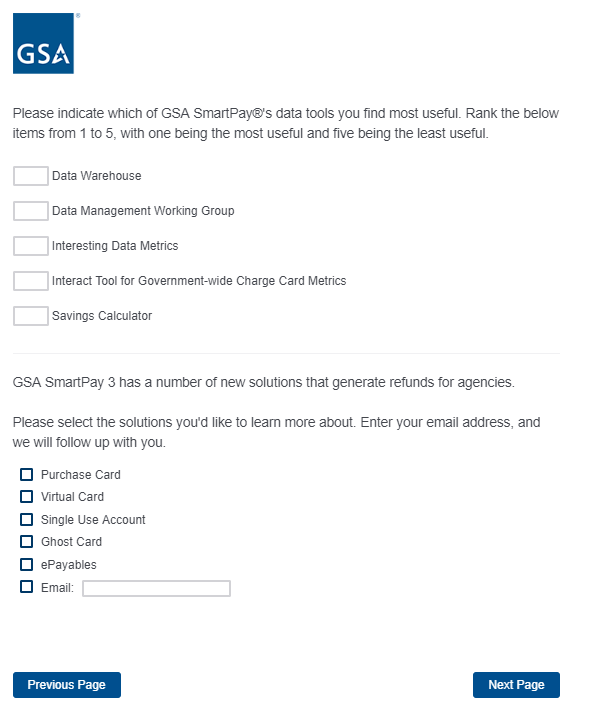 Proceed to Screen 31.Screen 28Display if Program Office = DigitalGov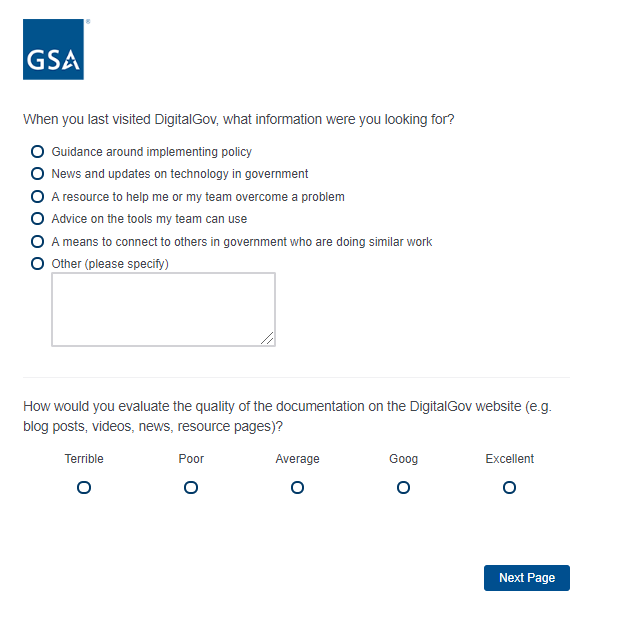 Screen 29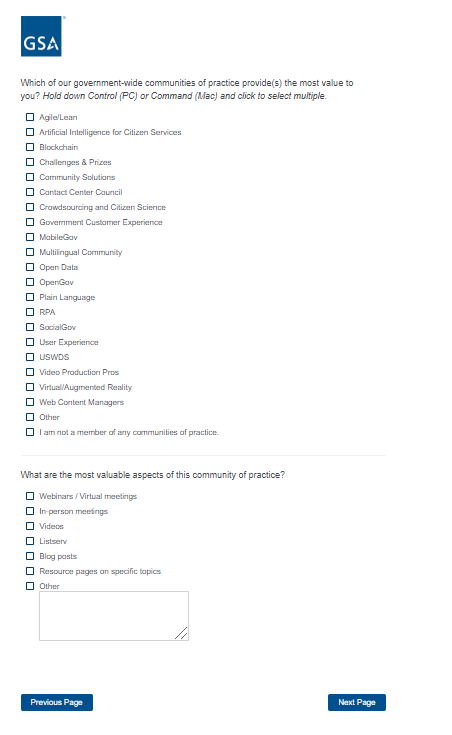 Screen 30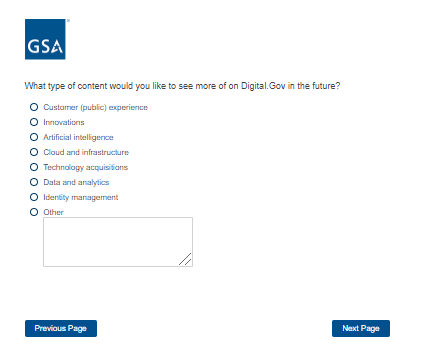 Proceed to Screen 31.Screen 31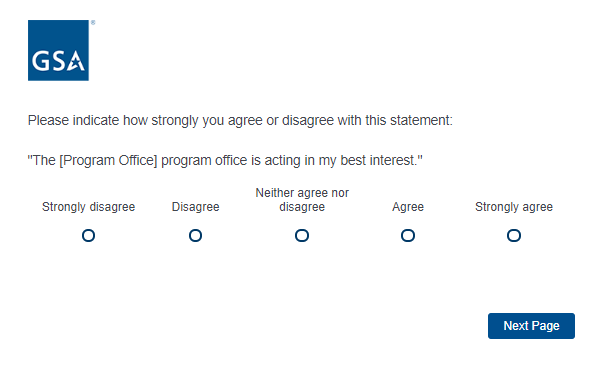 Screen 32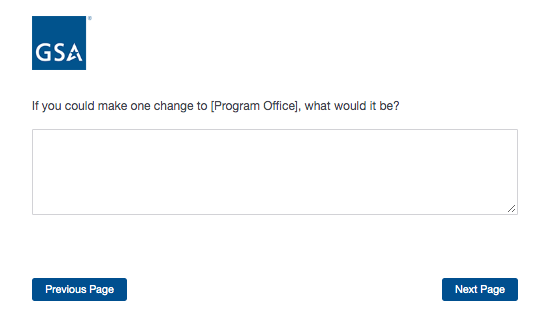 Screen 33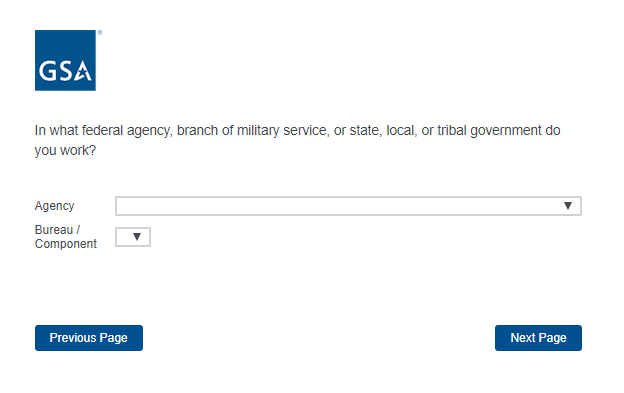 Screen 34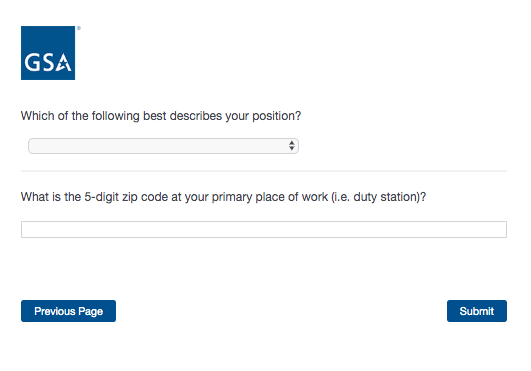 Screen 35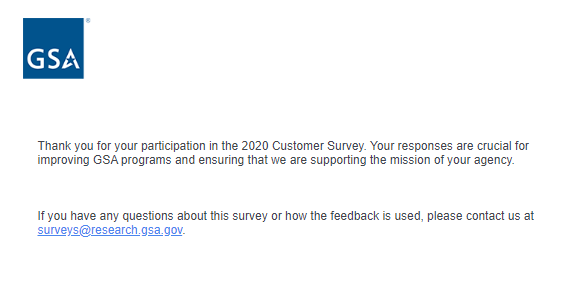 End of survey